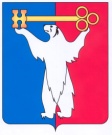 АДМИНИСТРАЦИЯ ГОРОДА НОРИЛЬСКАКРАСНОЯРСКОГО КРАЯПОСТАНОВЛЕНИЕ21.04.2021	г. Норильск   	            № 152О внесении изменений в постановление Администрации города Норильска от 31.12.2013 № 591В соответствии с постановлением Администрации города Норильска от 09.12.2020 № 643 «О внесении изменений в постановление Администрации города Норильска от 30.11.2016 № 572», ПОСТАНОВЛЯЮ:1. Внести в Положение о порядке взаимодействия Некоммерческой организации «Норильский городской Фонд поддержки предпринимательства» с субъектами малого и среднего предпринимательства, утвержденное постановлением Администрации города Норильска от 31.12.2013 № 591 (далее – Положение), следующие изменения: 1.1. В пункте 2.1.2 Положения:1.1.1. Абзацы второй - четвертый изложить в следующей редакции: «- на возмещение авансового лизингового платежа, уплачиваемого лизинговым компаниям, на приобретение оборудования в целях создания и (или) развития, либо модернизации производства товаров (работ, услуг); - возмещение части расходов за потребленную электрическую энергию;- возмещение части затрат, необходимых для осуществления деятельности в области народных художественных промыслов, ремесел, туризма.».1.1.2. Абзацы пятый, шестой исключить.2. Опубликовать настоящее постановление в газете «Заполярная правда» и разместить его на официальном сайте муниципального образования город Норильск.3. Настоящее постановление вступает в силу после его официального опубликования в газете «Заполярная правда» и распространяет свое действие на правоотношения, возникшие с 01.01.2021.И.о. Главы города Норильска														        Н.А. Тимофеев